Dossier de candidature« Booster de projets dans l’enseignement professionnel en Transport-Logistique »Accompagnement des enseignants en baccalauréat professionnel transport-logistique à la réalisation des projets 2024-2025Du 11 mars 2024 au 17 mai 2024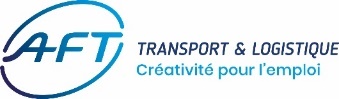 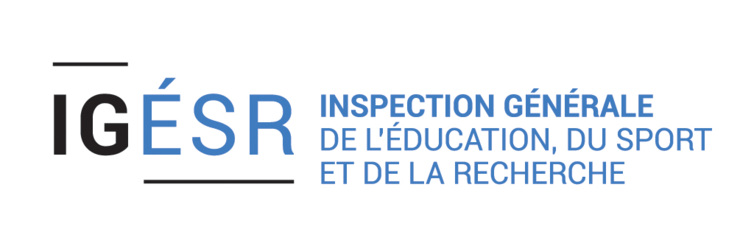 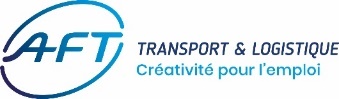 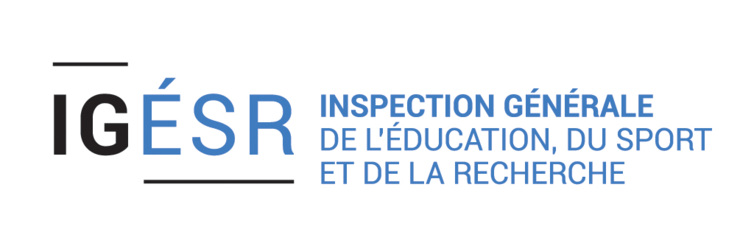 Rappel de la procédure de candidatureL’appel à candidatures est lancé le 11 mars 2024 et prend fin le 17 mai 2024.Les enseignants souhaitant intégrer l’accompagnement doivent faire acte de candidature en envoyant par retour de mail leur dossier de candidature à l’AFT à Nicolas Airaud, nicolas.airaud@aft-dev.com et Marion Jacolin, marion.jacolin@aft-dev.com , au plus tard le 17 mai 2024, passé ce délai, les candidatures ne seront pas examinées. Les dossiers de candidature sont à renvoyer en format word ou pdf. Un avis du chef d’établissement est demandé dans le dossier de candidature.Pendant la durée de l’appel à candidatures, les enseignants peuvent contacter les personnes suivantes pour poser leurs questions : Nicolas Airaud, nicolas.airaud@aft-dev.com, 06 84 50 28 37 et Marion Jacolin, marion.jacolin@aft-dev.com,  , 07 88 23 20 01.Une première sélection des enseignants sera réalisée sur dossier par le jury de l’appel à candidature. Les enseignants sélectionnés se verront proposer la réalisation d’une audition par visio conférence (30 min) afin de présenter leur candidature de vive voix. Ces auditions seront programmées sur la semaine du 10 juin pour le bac professionnel Conducteur transport routier marchandises et la semaine du 17 juin pour les bacs professionnels Logistique et Organisation de transport de marchandise.A l’issue des auditions, les enseignants retenus seront informés de leur sélection ou non pour participer à l’accompagnement.Les enseignants dont la candidature est retenue seront réunis à distance pour une réunion de présentation avant les vacances scolaires d’été.Partie 1 : Présentation du projetPour quel bac professionnel de la filière transport-logistique allez-vous réaliser un projet avec le soutien de l’accompagnement « Booster de projet » ?Sur quel(s) thème(s) souhaitez-vous travailler à travers ce projet ?Sur quelles compétences du référentiel portera le projet ?Quels sont les objectifs de votre projet ?Comment envisagez-vous le mise en place du dispositif projet au sein de votre classe ? Combien d’élèves comptez-vous impliquer ?Quels rôles souhaitez-vous donner aux élèves dans le cadre du projet ? S’il y a des groupes d’élèves, quels liens envisagez-vous entre les différents groupes ? Quelles activités souhaitez-vous leur faire réaliser ?Quels résultats attendez-vous du projet ? Quelles autres retombées imaginez-vous (au niveau de l’établissement, à l’extérieur de l’établissement, auprès de partenaires, …) ?Pensez-vous impliquer des partenaires extérieurs (ex. entreprises, associations, …) ?Prévoyez-vous de mobiliser des ressources particulières (financières, matérielles, ...) ?Dans le cadre de votre projet auriez-vous besoin d’acquérir des ressources (matériel, communication, ...) ? Si oui pour quel montant estimé ?Qu’attendez-vous en priorité de l’accompagnement et de l’AFT pour vous aider à réaliser ce projet ?Partie 2 : Présentation du/des enseignantsIdentification de l’enseignant bénéficiaire de l’accompagnementNom/Prénom : ................................................................................Téléphone : .....................................................................................Courriel : .........................................................................................Années d’ancienneté dans la filière transport logistique ? Discipline(s) enseignée(s) ?Si le projet est mené avec un enseignant binôme, indiquez ci-dessous les informations le concernant : Nom/Prénom : ................................................................................Téléphone : .....................................................................................Courriel : .........................................................................................Années d’ancienneté dans la filière transport logistique ? Discipline(s) enseignée(s) ? En cas de binôme, un enseignant référent sera nommé, il sera le point de contact privilégié de l’AFT durant l’accompagnement. Enseignant référent (en cas de binôme) : ……………………………………….Présentation du LycéeNom : ……………………………………….Adresse : ……………………………………….Téléphone : ……………………………………….Courriel : ……………………………………….Site Internet : ………………………………………                                           Académie : ……………………………………….Engagement des enseignants sélectionnés pour participer à l’accompagnementEn soumettant mon dossier de candidature, je m’engage à participer à tous les temps d’accompagnement proposés dans le cadre de l’accompagnement « Booster de projets dans l’enseignement professionnel en Transport-Logistique ».A travers les questions ci-dessous, les enseignants candidats sont invités à présenter le projet qu’il souhaite développer avec leurs élèves au cours de l’année scolaire 2024-2025 et qui sera au centre de l’accompagnement « Booster de projets dans l’enseignement professionnel en Transport-Logistique » proposé par l’AFT et les inspecteurs généraux en charge de la filière transport-logistique.Avis du chef d’établissement la participation de l’enseignant et des élèves à l’accompagnement proposé par l’AFT et les IGESR:  